Jennifer Canbek, PT, PhD, NCS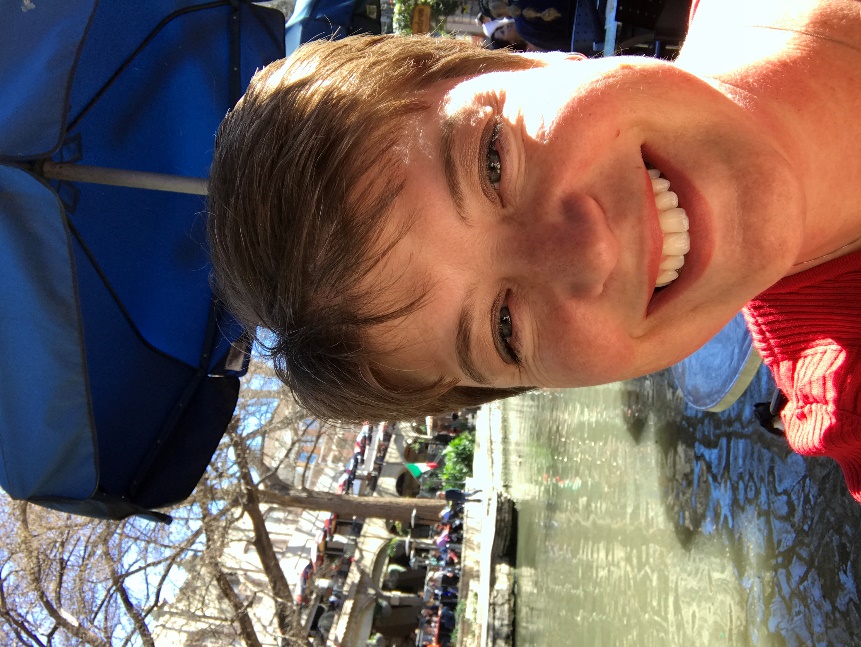 I am the director of the PDPT program, FTL campus. I have been a PT for 19 years. I graduated from Maryville University - St. Louis in 1998 with a Bachelor of Science in Physical Therapy and worked in St. Louis and Florida in multiple clinical settings and then returned to school, earning my Doctor of Philosophy (PhD) degree in Physical Therapy at NSU in 2011.﻿﻿﻿﻿﻿﻿﻿﻿﻿﻿﻿﻿﻿﻿﻿﻿﻿﻿﻿﻿﻿﻿﻿﻿ I have worked in skilled nursing facilities, acute care hospitals, outpatient facilities, rehab hospitals, hospice units and more. My favorite area of clinical practice is neurological rehabilitation in an acute inpatient rehabilitation environment. I began my career in academics at NSU in 2009. Since being on faculty, I have lead the following courses: Medical Pathology, Neuroscience, Neuromuscular Systems I and II, Applied Clinical Decision Making, and Gender Specific Issues in PT. I have also been chair of the PT Dept Outcomes Committee and active on the Curriculum Committee. In 2012, I became the Director of Post-professional Clinical Advancement, and developed the NSU-PRH Neurologic PT Residency program, which became accredited by the American Board of PT Residency and Fellowship Education in 2015. I continue to be involved in the residency program as program coordinator and clinical mentor. In 2016, I became the Director of the PDPT program. I continue to teach in the neurological areas of the curriculum. In addition I teach the Healthcare Educator course in the Transition DPT program and serve as dissertation advisor for multiple PhD students. My research interests include validation of outcome measures in people with neurological disorders, measurement of balance deficits in people with stroke, incorporation of motor learning in people with neurological disorders, developing students and novice PTs clinical decision making. 